ГУ « Гимназия № 2" города Рудного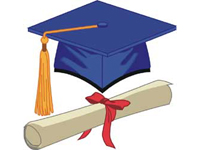 Жила Ирина Васильевна, учитель начальных классовКВМ по математике 4 классы.Цель: активизация познавательной деятельности обучающихся на уроках  и внеклассных занятиях по математике.Задачи: Способствовать формированию интереса к урокам математики. Закреплять знания математических терминов, умения выполнять вычислительные действия на изученные случаи умножения, деления, вычитания и сложения. Способствовать развитию логического мышления, речи, памяти, внимания. Оборудование: компьютер, презентация.Участвуют три команды от каждого 4 класса. В каждой команде 10 человек.  У каждой команды – название, девиз, приветствие, капитан. За каждый правильный ответ команда получает баллы.Выигрывает команда, которая наберет наибольшее количество баллов.Оформление: плакат: «Математика — царица всех наук, арифметика- царица математики».Вступительное слово.   Слайд 1,2.3- Учитель. Издавна люди называют математику царицей наук, потому что математика применяется в различных областях знаний. Один из важнейших разделов математики – арифметика. Арифметика – это наука о числах, свойствах чисел и действиями над ними.Ученик: ( читают стихотворения)1.Привет, друзья! Сегодня в школе Большой и интересный день. Мы приготовили веселый Чудесный праздник — КВН.2.Чтоб этот праздник — КВН   Вам по душе пришелся всем,          Нужно знания иметь прочные          И быть веселым и находчивым. 3. А этот КВН сейчас Науке посвящается, Что математикой у нас С любовью называется.4.Она поможет воспитатьТакую силу мысли,Чтоб в нашей жизни все познать,Измерить и исчислить.- Ведущий. Добрый день, дорогие друзья! Сегодня у нас с вами праздник, посвященный Математике - царице всех наук. Математика - очень важная наука. Без нее не обходится ни один человек независимо от возраста и профессии. - Ведущий. Внимание! Внимание! Приглашаем всех мальчишек и девчонок на веселый праздник математики. Не забудьте взять с собой быстроту, находчивость, смекалку!- Ведущий:Но прежде познакомьтесь с судейской коллегией. (3 человека) Вам доверено немало:Справедливо ставить баллы.Не победа нам важна –Справедливость нам нужна!Пожелаем вам покаЧтоб не дрогнула рука;Чтоб за песню и за сценкуВы поставили оценку,Справедлива чтоб былаЧтоб нам не пришлось кричать,Как кричат: « Судью на мыло!..»Разрешите начинать?- Наши команды уже готовы? Это лучшие математики, которые не унывают, быстро считают, хорошо решают задачи, любознательны, живут всегда весело и дружно.Конкурс.  Приветствие команд. (слайд 4, 5, 6, 7)1 команда 4- а класс:- Вас приветствует команда «Знайки»  Привет, друзья!  У нас сегодня  Большой и интересный день:Мы приготовили весёлый,  Любимый нами – КВН.2 команда 4-б  класс:-  Команде «Знайки» от команды «Умников» физкульт – привет!Чтоб  наш  любимый КВНВам по душе пришёлся всем, Мы пожелаем вам, друзья,Удачи и успехов всем.3  команда  4-в — «Дважды два».Девиз:Чтоб врачом, морякомИли летчиком стать,Надо твердо на «5» математику знать! Приветствие:Наше пожелание всем:Победившим не хвалиться,Проигравшим не реветь. Ведущий :-  Наши команды уже прибыли. Это лучшие математики, которые не унывают, быстро считают, хорошо решают задачи, любознательны, живут всегда весело и дружно. Познакомьтесь с судейской коллегией. Начинаем разминку:Конкурс « Разминка» (слайд 8)- Наша разминка называется « Галактика ума и мысли». Вам представляются занимательные задачи. 1.Две сардельки варятся шесть минут. Сколько времени будут вариться восемь таких сарделек? (Шесть минут).2.Шла баба в Москву и повстречала трех мужиков. Каждый из них нес по мешку, в каждом мешке — по коту. Сколько существ направлялось в Москву? (Одна баба).3.Пять лампочек тускло горели в люстре. Хлопнули двери — и две перегрели. Сделать нужно вам малость: сказать, сколько ламп осталось? (Пять).4.В клетке находились четыре кролика. Четверо ребят купили по одному из этих кроликов и один кролик остался в клетке. Как это могло случиться? (Один мальчик купил кролика вместе с клеткой).5.Когда гусь стоит на двух ногах, то весит четыре килограмма. Сколько будет весить гусь, когда встанет на одну ногу ().6.На столе стаяли три стакана с вишней. Костя съел один стакан вишни, поставив пустой стакан на стол. Сколько стаканов осталось? (Три).7.Две матери, две дочки да бабушка с внучкой. Сколько их было? (Три).8.Сидят три кошки, против каждой кошки — две кошки. Много ли всех? (Три).9.У одного мужчины спросили, сколько у него детей. Он ответил: у меня четыре сына и у каждого из них есть родная сестра. Сколько же детей у него было? (Пять).10.Три мальчика, Коля, Петя и Ваня, отправились в лавочку. По дороге у лавочки они нашли три копейки. Сколько бы денег нашел один Ваня, если бы он отправился в лавочку? (Три копейки).11.Семь воробьишек спустились на грядки. Скачут и что-то клюют без оглядки. Котик-хитрюга внезапно подкрался, мигом схватил одного и умчался. Вот как опасно клевать без оглядки! Сколько теперь их осталось на грядке? (Ни одного).12. Что тяжелее — один килограмм ваты или один килограмм железа? (Весят одинаково).Загадки «болельщикам»1.	По десятку на шесточке
Сели умные кружочкиИ считают громко вслух,Только слышно:стук да стук! (Счеты.)2.	Восемь ног, как восемь рук,
Вышивают шелком круг.
Мастер в шелке знает толк.
Покупайте, мухи, шелк!                                 (Паук.)3.	Пять ступенек - лесенка,
На ступеньках - песенка.                   (Ноты.)  4. На четыре ноги
Надевали сапоги.
Перед тем как надевать,
Стали обувь надувать.                          (Шины.)  5. Кто в году четыре раза переодевается? (Земля.)6. Четыре крыла, а не птица, Крыльями машет, а ни с места. (Мельница.)7.	Треугольная доска,
А на ней - три волоска:
Волосок тонкий,Голосок звонкий. (Балалайка.)8.	Сговорились две ноги
Делать дуги и круги.                                  (Циркуль.)9.	Много рук, а нога одна.                                  (Дерево.)10.	Входишь в одну дверь,
А выходишь из трех:
Думаешь, что вышел,А на самом деле - вошел.                               (Рубашка.)_______________________Задания для  болельщиков.Произведение .каких двух однозначных чисел дает число 5. (5x1)Заяц вытащил 7 морковок и съел все, кроме 4. Сколько морковок осталось? (4.)Апельсин дороже груши в 2 раза. Что дороже: 3 апельсина или 6 груш. (Одинаково.)Две сардельки варятся 6 минут. За сколько минут сварятся 8 таких же сарделек? (6 минут.)Сумма, каких однозначных чисел дает число 1? (1+0.)3. Конкурс«Весёлые задачи» ( слайд 9,10,11,12)1. Собираясь на работу, папа положил в свой портфель бумаги, общей массой  . Масса самого папиного портфеля . Сколько килограммов принесет папа на работу, если (хотя это ему и неизвестно) его двухлетняя дочка Маша положила в портфель еще и утюг, масса которого ? (.)Спасаясь от таксы Дуськи, 40 бабушек забрались на дерево. У дерева – 18 веток, на каждой ветке сидят по 2 бабушки. Сколько бабушек качается на самой верхушке? (4 бабушки)Ученики 4 «А» класса побывали в кабинете зубного врача, и им вырвали 12 молочных зубов. После этого в кабинете зубного врача побывали ученики 4
«Б» класса, и им вырвали на 4 молочных зуба больше. Сколько молочных зубов оставили дети из двух классов в кабинете зубного врача, если известно, что один второклассник свой вырванный зуб унес домой? (27зубов.)4.Конкурс « Аукцион» (слайд 13)- Как можно быстрее ответить на шуточные вопросыУ семерых братьев по одной сестре:. Много ли сестер? (1.)Две матери, две дочери, да бабушка с внучкой. Сколько всего человек? (3.)Когда гусь стоит на двух ногах он весит . Сколько он будет весить, когда встанет на одну ногу? (.)Хозяйка несла в корзине 100 яиц, а дно упало. Сколько яиц осталось? (Ни одного, все разбились.)4 яйца сварились за 4 минуты. За сколько минут сварилось одно яйцо? (4 минуты.)Что легче: килограмм железа или килограмм пуха? (Одинаково.)Летели три страуса, охотник убил одного. Сколько страусов осталось? (Страусы не летают.)Когда козе исполнится 7 лет, что будет с ней дальше? (Восьмой пойдет.)В погребе 5 мышей грызли корку сыра. Они были так увлечены этим, что не заметили подкравшегося кота. Кот бросился на мышей и одну из них схватил. Сколько мышей осталось доедать сыр? (Ни одной.)Дед, баба, внучка, Жучка, кошка и мышка тянули-тянули репку и, наконец, вытянули. Сколько глаз увидели репку? (12 глаз.)Бабушка вязала внукам шарфы и варежки. Всего она связала 3 шарфа и 6 варежек. Сколько внуков у бабушки? (3 внука.)Шли три поросенка. Один - впереди двух, один -между двумя, один - позади двух. Как шли поросята? (Друг за другом.)По морю плыли 9 акул. Они увидели косяк рыб и нырнули в глубину. Сколько акул осталось в море? (9)Около столовой, где обедали лыжники, пришедшие из похода, стояли 20 лыж, а в снег было воткнуто 20 палок. Сколько лыжников ходило в поход? (10.)Кузнец подковал тройку лошадей. Сколько подков ему пришлось сделать? (12.)Один ослик нес  сахара, а другой -  ваты. У кого поклажа была тяжелей? (Одинаковая.)Наступил долгожданный январь. Сначала зацвела 1 яблоня, а потом - 3 сливы. Сколько деревьев зацвело? (В январе деревья не цветут.)5.Конкурс «Расшифруй записку» (СЛАЙД 14,15,16)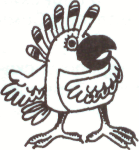 Мартышка оставила на камне Попугаю записку. Задание — расшифровать записку.(Карточка с заданием дается каждой команде.)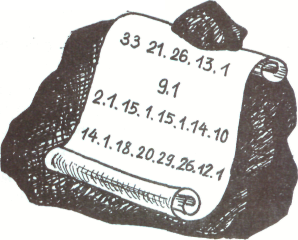 Шифр. 1-А, 2-Б, 3-В, 4-Г, 5-Д, 6-Е, 7-Ё, 8-Ж ... 28-Ъ, 29-Ы, 30-Ь, 31-Э, 32-Ю, 33-Я.Команда, первой правильно выполнившая задание, получает 2 балла, другие — 1 балл. 5.Конкурс для команд « Ребусы» (слайд 17,18,19)ПА ’3 Ж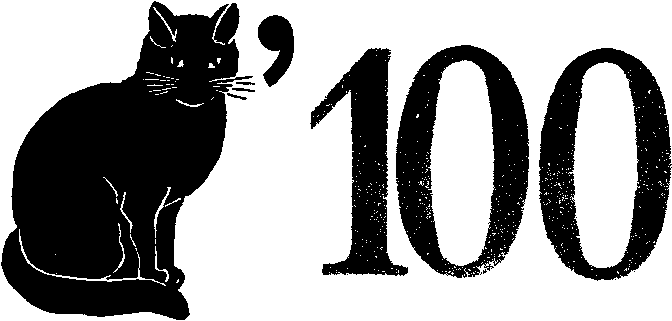 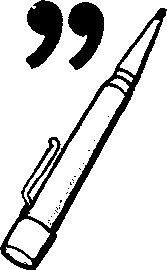 ’ница расс 100 яние3 ’100 ну  о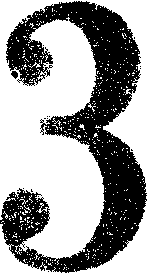 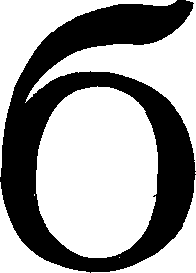 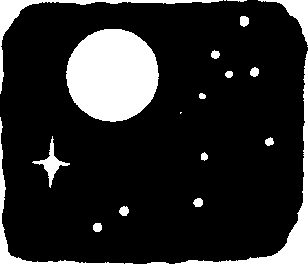 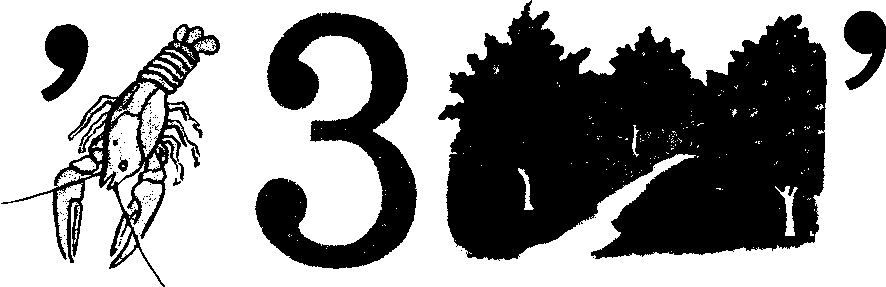        ена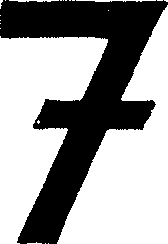 6. Конкурс: «Отгадай слово» (слайд 20,21, 22, 23)1) Первое — предлог, второе — летний дом, а целое порой решается с трудом. (Задача)2) Запись числа 100 состоит из трех букв и трех цифр. Найдите еще число, в записи которого количество букв равно количеству цифр. (1 000 000 - миллион)3) Возьми число из первого десятка,    Местоимение к нему добавь.     Получишь слово, вот и вам отгадка –     И сможешь маму, папу и себя назвать. ( Семья).7.Конкурс  « Домашнее задание» (слайд 24)- «Числа в пословицах и поговорках»1 команда:   ... в поле не воин.         Один в поле не воин.2 команда:    … одного не ждут.        Семеро одного не ждут. 3 команда:  У … нянек дитя без глазу.        У семи нянек дитя без глазу.- Команды дома готовились, называют по очереди пословицы, поговорки, песни и т.д., где есть цифры и числа. Выигрывает та команда, которая скажет последнее слово.Подведение итогов игры. «Шуточный конкурс»Ведущий:-  Это шуточный конкурс, который не оценивается жюри.  Пока идёт подсчёт голосов, вы будете отвечать на мои вопросы.- Назовите единственную геометрическую фигуру, которую можно нарисовать на воде. (Круг.)- Первое и единственное, что изобразил Буратино в тетради.(Клякса.)- Когда мы смотрим на цифру 2, а говорим -10? (Когда смотрим на часы, говорим: «10 минут».)- Сколько горошин входит в стакан? (Горошины не ходят.) - Росли 2 вербы. На каждой вербе по 2 ветки, на каждой ветке по 2 груши. Сколько всего груш?   - Если петух стоит на двух ногах, то весит 4 килограмма. Сколько будет весить петух, стоя на 1  ноге? Награждение победителей (слайд 25)Учитель. Подсчитаем, сколько баллов получила каждая команда.  Поздравление всех участников и награждение победителей.Заканчивается КВН песней «Ничего на свете лучше… нету!»